   РЕШЕНИЕ    КЫВКÖРТÖДот 28 декабря 2021 г.                                                                          №  5-4/4 с. Ёрмица Республики КомиВ целях приведения муниципальных правовых актов в соответствие с действующим законодательством,  Совет муниципального образования сельского поселения «Ёрмица» РЕШИЛ:Внести в решение Совета сельского поселения «Ёрмица» от 29 сентября 2020 года № 4-25/2 «Об утверждении Положения о бюджетном процессе сельского поселения «Ёрмица» следующие изменения:а) пункт 6.2 статьи 6 Положения изложить в новой редакции:«6.2 Представительные органы поселений, входящих в состав муниципального района, вправе заключать соглашения с представительным органом муниципального района о передаче контрольно-счетному органу муниципального района полномочий контрольно-счетного органа поселения по осуществлению внешнего муниципального финансового контроля»б) пункт 7.5.5 статьи 7 Положения изложить в новой редакции: «7.5.5 Внутренний финансовый контроль и внутренний финансовый аудит осуществляются в соответствии с       федеральными стандартами внутреннего финансового аудита, установленными Министерством финансов Российской Федерации»в) в пункте 12.3 Положения о бюджетном процессе  сельского поселения «Ёрмица» исключить 2 абзац в части регулирования создания муниципального дорожного фонда;- в пункте 15.2 Положения исключить предложение «бюджетные ассигнования на формирование муниципального дорожного фонда»;-  в пункте 32.7 Положения о бюджетном процессе исключить слова   «муниципального дорожного фонда»г) 3 абзац в пункте 16.3 статьи 16 Положения о бюджетном процессе сельского поселения «Ёрмица» изложить в новой редакции:«-реестр источников доходов сельского поселения «Ёрмица»д) Исключить статьи 29, 30 Положения о бюджетном процессе сельского поселения «Ёрмица»е) статью 37 Положения о бюджетном процессе изложить в следующей редакции:«1. Методами осуществления муниципального финансового контроля являются проверка, ревизия, обследование.2. Под проверкой в целях осуществления муниципального финансового контроля понимается совершение контрольных действий по документальному и фактическому изучению законности отдельных финансовых и хозяйственных операций, достоверности бюджетного (бухгалтерского) учета и бюджетной отчетности, бухгалтерской (финансовой) отчетности в отношении деятельности объекта контроля за определенный период.Под ревизией в целях осуществления муниципального финансового контроля понимается комплексная проверка деятельности объекта контроля, которая выражается в проведении контрольных действий по документальному и фактическому изучению законности всей совокупности совершенных финансовых и хозяйственных операций, достоверности и правильности их отражения в бюджетной отчетности, бухгалтерской (финансовой) отчетности.Результаты проверки, ревизии оформляются актом.3. Проверки подразделяются на камеральные и выездные, в том числе встречные проверки.Под камеральными проверками в целях осуществления муниципального финансового контроля понимаются проверки, проводимые по месту нахождения органа муниципального финансового контроля на основании бюджетной отчетности, бухгалтерской (финансовой) отчетности и иных документов, представленных по его запросу.Под выездными проверками в целях осуществления муниципального финансового контроля понимаются проверки, проводимые по месту нахождения объекта контроля, в ходе которых в том числе определяется фактическое соответствие совершенных операций данным бюджетной отчетности, бухгалтерской (финансовой) отчетности и первичных документов.Под встречными проверками в целях осуществления муниципального финансового контроля понимаются проверки, проводимые в рамках выездных и (или) камеральных проверок в целях установления и (или) подтверждения фактов, связанных с деятельностью объекта контроля.4. Под обследованием в целях настоящего Кодекса понимаются анализ и оценка состояния определенной сферы деятельности объекта контроля.Результаты обследования оформляются заключением»ж) статью 38 Положения о бюджетном процессе изложить в следующей редакции:«Бюджетные полномочия отдельных участников бюджетного процесса по организации и осуществлению внутреннего финансового аудита. 1. Внутренний финансовый аудит является деятельностью по формированию и предоставлению руководителю главного администратора бюджетных средств, руководителю распорядителя бюджетных средств, руководителю получателя бюджетных средств, руководителю администратора доходов бюджета, руководителю администратора источников финансирования дефицита бюджета:1) информации о результатах оценки исполнения бюджетных полномочий распорядителя бюджетных средств, получателя бюджетных средств, администратора доходов бюджета, администратора источников финансирования дефицита бюджета (далее - администратор бюджетных средств), главного администратора бюджетных средств, в том числе заключения о достоверности бюджетной отчетности;2) предложений о повышении качества финансового менеджмента, в том числе о повышении результативности и экономности использования бюджетных средств;3) заключения о результатах исполнения решений, направленных на повышение качества финансового менеджмента.2. Внутренний финансовый аудит осуществляется в целях:1) оценки надежности внутреннего процесса главного администратора бюджетных средств, администратора бюджетных средств, осуществляемого в целях соблюдения установленных правовыми актами, регулирующими бюджетные правоотношения, требований к исполнению своих бюджетных полномочий (далее - внутренний финансовый контроль), и подготовки предложений об организации внутреннего финансового контроля;2) подтверждения достоверности бюджетной отчетности и соответствия порядка ведения бюджетного учета единой методологии бюджетного учета, составления, представления и утверждения бюджетной отчетности, установленной Министерством финансов Российской Федерации, а также ведомственным (внутренним) актам, принятым в соответствии с пунктом 5 статьи 264.1 настоящего Кодекса;3) повышения качества финансового менеджмента.3. Внутренний финансовый аудит осуществляется на основе принципа функциональной независимости структурными подразделениями или в случаях, предусмотренных федеральными стандартами внутреннего финансового аудита, уполномоченными должностными лицами (работниками) главного администратора бюджетных средств, администратора бюджетных средств, наделенными полномочиями по осуществлению внутреннего финансового аудита, а в случаях передачи полномочий, предусмотренных настоящей статьей, - структурными подразделениями или уполномоченными должностными лицами (работниками) главного администратора бюджетных средств (администратора бюджетных средств), которому передаются указанные полномочия.4. Администратор бюджетных средств вправе передать полномочия по осуществлению внутреннего финансового аудита главному администратору бюджетных средств, в ведении которого он находится, или другому администратору бюджетных средств, находящемуся в ведении данного главного администратора бюджетных средств, в соответствии с федеральными стандартами внутреннего финансового аудита.5. Внутренний финансовый аудит осуществляется в соответствии с федеральными стандартами внутреннего финансового аудита, установленными Министерством финансов Российской Федерации.Федеральные стандарты внутреннего финансового аудита должны содержать принципы, в том числе принцип функциональной независимости, задачи, основания и порядок организации, планирования и проведения внутреннего финансового аудита, реализации его результатов, права и обязанности должностных лиц (работников) при осуществлении внутреннего финансового аудита, а также определять случаи и порядок передачи полномочий по осуществлению внутреннего финансового аудита.Главные администраторы бюджетных средств, администраторы бюджетных средств, осуществляющие внутренний финансовый аудит, издают ведомственные (внутренние) акты, обеспечивающие осуществление внутреннего финансового аудита с соблюдением федеральных стандартов внутреннего финансового аудита.6. Мониторинг качества финансового менеджмента, включающий мониторинг качества исполнения бюджетных полномочий, а также качества управления активами, осуществления закупок товаров, работ и услуг для обеспечения государственных (муниципальных) нужд, проводится:1) финансовым органом (органом управления государственным внебюджетным фондом) в установленном им порядке в отношении главных администраторов средств соответствующего бюджета;2) главным администратором бюджетных средств в установленном им порядке в отношении подведомственных ему администраторов бюджетных средств.7. Порядок проведения мониторинга качества финансового менеджмента определяет в том числе:1) правила расчета и анализа значений показателей качества финансового менеджмента, формирования и представления информации, необходимой для проведения указанного мониторинга;2) правила формирования и представления отчета о результатах мониторинга качества финансового менеджмента.8. Главный администратор средств соответствующего бюджета вправе внести на рассмотрение финансового органа (органа управления государственным внебюджетным фондом) предложение о передаче полномочий по проведению мониторинга качества финансового менеджмента в отношении подведомственных ему администраторов бюджетных средств и по согласованию с финансовым органом (органом управления государственным внебюджетным фондом) передать этому финансовому органу (органу управления государственным внебюджетным фондом) указанные полномочия»з) статью 39 Положения о бюджетном процессе изложить в следующей редакции:«1. Полномочиями органов внутреннего муниципального финансового контроля по осуществлению внутреннего муниципального финансового контроля являются:контроль за соблюдением положений правовых актов, регулирующих бюджетные правоотношения, в том числе устанавливающих требования к бухгалтерскому учету и составлению и представлению бухгалтерской (финансовой) отчетности муниципальных учреждений;(в ред. Федерального закона от 26.07.2019 N 199-ФЗ)(см. текст в предыдущей редакции)контроль за соблюдением положений правовых актов, обусловливающих публичные нормативные обязательства и обязательства по иным выплатам физическим лицам из бюджетов бюджетной системы Российской Федерации, а также за соблюдением условий договоров (соглашений) о предоставлении средств из соответствующего бюджета,  муниципальных контрактов;(в ред. Федерального закона от 26.07.2019 N 199-ФЗ)(см. текст в предыдущей редакции)контроль за соблюдением условий договоров (соглашений), заключенных в целях исполнения договоров (соглашений) о предоставлении средств из бюджета, условий договоров (соглашений), заключенных в целях исполнения муниципальных контрактов;(абзац введен Федеральным законом от 26.07.2019 N 199-ФЗ)контроль за достоверностью отчетов о результатах предоставления и (или) использования бюджетных средств (средств, предоставленных из бюджета), в том числе отчетов о реализации муниципальных программ, отчетов об исполнении муниципальных заданий, отчетов о достижении значений показателей результативности предоставления средств из бюджета;(абзац введен Федеральным законом от 26.07.2019 N 199-ФЗ)контроль в сфере закупок, предусмотренный законодательством Российской Федерации о контрактной системе в сфере закупок товаров, работ, услуг для обеспечения муниципальных нужд.(абзац введен Федеральным законом от 26.07.2019 N 199-ФЗ)2. При осуществлении полномочий по внутреннему муниципальному финансовому контролю органами внутреннего муниципального финансового контроля:проводятся проверки, ревизии и обследования;направляются объектам контроля акты, заключения, представления и (или) предписания;направляются финансовым органам (органам управления государственными внебюджетными фондами) уведомления о применении бюджетных мер принуждения;осуществляется производство по делам об административных правонарушениях в порядке, установленном законодательством об административных правонарушениях;назначается (организуется) проведение экспертиз, необходимых для проведения проверок, ревизий и обследований;получается необходимый для осуществления внутреннего государственного (муниципального) финансового контроля постоянный доступ к государственным и муниципальным информационным системам в соответствии с законодательством Российской Федерации об информации, информационных технологиях и о защите информации, законодательством Российской Федерации о государственной и иной охраняемой законом тайне;направляются в суд иски о признании осуществленных закупок товаров, работ, услуг для обеспечения муниципальных нужд недействительными в соответствии с Гражданским кодексом Российской Федерации.3. Внутренний  муниципальный  финансовый контроль осуществляется в соответствии с федеральными стандартами, утвержденными нормативными правовыми актами Правительства Российской Федерации.Федеральные стандарты внутреннего  муниципального финансового контроля должны содержать:принципы контрольной деятельности органов внутреннего муниципального финансового контроля;права и обязанности должностных лиц органов внутреннего муниципального финансового контроля, в том числе в части назначения (организации) проведения экспертиз;права и обязанности объектов контроля (их должностных лиц), в том числе в части организационно-технического обеспечения проверок, ревизий и обследований;правила планирования, проведения проверок, ревизий и обследований, оформления и реализации их результатов, в том числе правила продления срока исполнения представления, предписания;правила составления отчетности о результатах контрольной деятельности органов внутреннего муниципального финансового контроля;правила досудебного обжалования решений и действий (бездействия) органов внутреннего муниципального финансового контроля и их должностных лиц;иные положения, необходимые для осуществления полномочий по внутреннему муниципальному финансовому контролю.Органы внутреннего муниципального финансового контроля могут издавать ведомственные правовые акты (стандарты), обеспечивающие осуществление полномочий по внутреннему муниципальному финансовому контролю, в случаях, предусмотренных федеральными стандартами внутреннего  муниципального финансового контроля»и) статью 40 Положения о бюджетном процессе изложить в следующей редакции:«1. Под представлением в целях настоящего Кодекса понимается документ органа внутреннего муниципального финансового контроля, направляемый объекту контроля и содержащий информацию о выявленных в пределах компетенции органа внутреннего муниципального финансового контроля нарушениях и одно из следующих обязательных для исполнения в установленные в представлении сроки или в течение 30 календарных дней со дня его получения, если срок не указан, требований по каждому указанному в представлении нарушению:1) требование об устранении нарушения и о принятии мер по устранению его причин и условий;2) требование о принятии мер по устранению причин и условий нарушения в случае невозможности его устранения.2. Под предписанием в целях настоящего Кодекса понимается документ органа внутреннего  муниципального финансового контроля, направляемый объекту контроля в случае невозможности устранения либо неустранения в установленный в представлении срок нарушения при наличии возможности определения суммы причиненного ущерба публично-правовому образованию в результате этого нарушения. Предписание содержит обязательные для исполнения в установленный в предписании срок требования о принятии мер по возмещению причиненного ущерба публично-правовому образованию»к) Исключить статьи 41, 42, 43, 44, 45 Положения о бюджетном процессе сельского поселения «Ёрмица»Глава сельского поселения «Ёрмица»                                              А.А. Торопов Советмуниципального образованиясельского поселения«Ёрмица»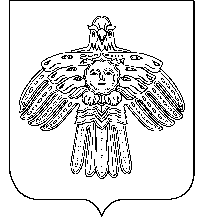 «Йöрмидз»сикт овмöдчöминлöнмуниципальнöй юкöнсаСöвет «О внесении изменений в решение Совета сельского поселения «Ёрмица» от 29 сентября 2020 года № 4-25/2 «Об утверждении Положения о бюджетном процессе сельского поселения «Ёрмица» 